MEP Referral System SecuritySystem and Security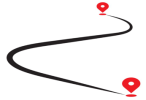 Information in the Referral System is stored in a database that is only accessible directly from the server.  This prevents the database from being attacked through the internet directly.  Access to the Referral System is only through encrypted communication (HTTPS). This prevents information from being read as it is being sent between the server and the user.  Logging into the Referral System requires a password generated by the system so the password will be sufficiently complex and it will not be a password that has been used before by the user on other websites.  If attempts are made to log into the Referral System, the user account will become locked after repeated failed attempts and will require resetting. This eliminates password discovery by brute force.  Passwords are encrypted in the server so passwords must be reissued if forgotten rather than read and passed along by an administrator.  Administrators and Recruiters are assigned states and counties so even with access to the Referral System, only appropriate information for each user can be viewed.  Access to the Referral System is logged so any changes to the system can be researched to determine when they were made, who made the changes and from where they accessed the system.